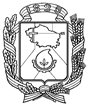 АДМИНИСТРАЦИЯ ГОРОДА НЕВИННОМЫССКАСТАВРОПОЛЬСКОГО КРАЯПОСТАНОВЛЕНИЕ\\Galina_new\почта\2020\6июнь\18\889.docx16.06.2020                                  г. Невинномысск                                         № 889О мерах поддержки в 2020 году муниципальных бюджетных учреждений города Невинномысска, оказывающих муниципальные услуги (выполняющих работы) в сфере культуры, физической культуры и спорта, образования и молодежной политики, в связи с осуществлением мероприятий по борьбе с распространением новой коронавирусной инфекции COVID - 19 на территории города Невинномысска В соответствии с постановлением Губернатора Ставропольского края от 26 марта 2020 г. № 119 «О комплексе ограничительных и иных мероприятий по снижению рисков распространения новой коронавирусной инфекции COVID - 2019 на территории Ставропольского края», постановлением Правительства Ставропольского края от 26 мая 2020 г. № 281-п «О мерах поддержки в 2020 году государственных бюджетных учреждений Ставропольского края и государственных автономных учреждений Ставропольского края, оказывающих государственные услуги (выполняющих работы) в сфере культуры, физической культуры и спорта, образования, социальной защиты населения и молодежной политики, в связи с осуществлением мероприятий по борьбе с распространением новой коронавирусной инфекции COVID - 19 на территории Ставропольского края», постановляю:1. Разрешить в 2020 году органам местного самоуправления города Невинномысска, органам администрации города Невинномысска с правами юридического лица, осуществляющим функции и полномочия учредителей в отношении муниципальных бюджетных учреждений города Невинномысска, оказывающих муниципальные услуги (выполняющих работы) в сфере культуры, физической культуры и спорта, образования и молодежной политики, и в которые приостановлен допуск посетителей, изменить допустимые (возможные) отклонения в процентах (абсолютных величинах) от установленных значений показателей качества и (или) объема в отношении
отдельной муниципальной услуги (работы) либо общее допустимое (возможное) отклонение – в отношении муниципального задания или его части, сформированного в соответствии с Порядком формирования и финансового обеспечения выполнения муниципального задания в отношении муниципальных учреждений города Невинномысска, утвержденным постановлением администрации города Невинномысска от 27.03.2020 № 491 «Об утверждении порядка формирования и финансового обеспечения выполнения муниципального задания в отношении муниципальных учреждений города Невинномысска».2. Опубликовать настоящее постановление в газете «Невинномысский рабочий», а также разместить в сетевом издании «Редакция газеты «Невинномысский рабочий» и на официальном сайте администрации города Невинномысска в информационно-телекоммуникационной сети «Интернет».3. Контроль за исполнением настоящего постановления возложить на заместителя главы администрации города, руководителя финансового управления администрации города Невинномысска Колбасову О.В.Глава города НевинномысскаСтавропольского края                                                                    М.А. Миненков